Домашнее задание по сольфеджио 6 классПовторить пройденную тональность - dis-moll (ре-диез минор)Поем гамму вверх и вниз в натуральном, гармоническом виде и мелодическом виде, Т53, опеваем устойчивые звуки в этой тональности.Дописать аккордовый аккомпанемент к данной мелодии в dis-moll в тетради.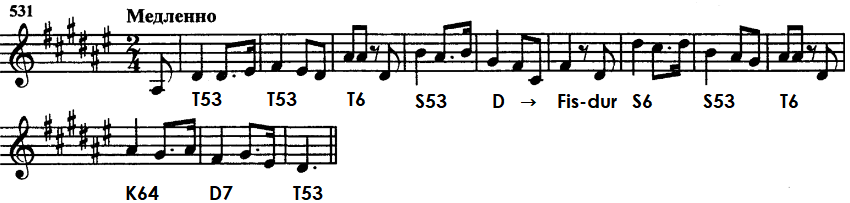 Петь данную мелодию и одновременно играть в аккомпанементе построенные аккорды..Дорогие ребята и родители! По всем вопросам (непонятная тема, трудности с домашним заданием и др.) можно и нужно писать мне на почту darsert.solf@gmail.com